Экскурсионный тур в ГрузиюМинск – Воронеж – Тбилиси – Сигнахи – Мцхета – Кутаиси – Местиа – Батуми – Боржоми – Ростов-на-Дону – МинскПрограмма тураДень 1. Утреннее отправление из МинскаОтправление из Минска  в 6:30, далее посадка туристов в городах Беларуси по маршруту (Бобруйск-Жлобин-Гомель), транзит по территории России. Прибытие на ночлег в г. Воронеж. Заселение в отель, ночлегДень 2. Переезд по территории РФЗавтрак. Выселение из номеров и продолжение пути по территории РФ, ночной переезд.День 3. Военно-грузинская дорога. Переезд в Тбилиси, отдыхПересечение российско-грузинской границы.Далее вас ожидает одна из самых красивых дорог в мире – грузинская военная дорога. Казбек - это одна из самых высоких гор Кавказа, горные пейзажи и ущелья, а также Крестовый перевал – всё это неописуемой красоты места.Гарантированы 2-3 остановки для фотосессии в самых живописных местах:Смотровая площадка Арка Дружбы народов, где открывается потрясающий вид на ущелье Арагви и самый бесподобный вид на круглую гору Микети;Жинвальское горное водохранилище, вода которого имеет необыкновенный бирюзовый цвет;Крепость Ананури с уникальной насыщенной событиями историей и невероятной красотой окружающей ее природы;Нарзанный источник, удивляющий своими марсианскими пейзажами.Прибытие в Тбилиси. Размещение в отеле в послеобеденное время.Вечерняя экскурсия по Тбилиси - особенно приятно прогуляться по городу вечером. Прогулка по сияющему сотнями огней Тбилиси дает возможность рассмотреть привычные достопримечательности в свете вечерней иллюминации, узнавая их легенды и историю. Запланировано посещение винной дегустации, знакомящей с грузинскими винами и традициями, придающими вечеру еще больше колорита и настроения.Возвращение в отель. Ночлег.День 4. Экскурсия в КахетиюЗавтрак в отеле (включено).Отправление на экскурсию в Кахетию -  регион в восточной части Грузии, который по праву считается колыбелью грузинского виноделия. Здесь культивируются уникальные сорта винограда, такие как Киндзмараули, Манави, Саперави.Посещение монастыря Бодбе - это очень красивое место, занимающее огромную площадь, на которой разбиты цветники, ухоженные лужайки, церковные постройки, подсобное хозяйство, виноградники, целебный источник и конечно же останки просветительницы Грузии святой равноапостольной Нины.Переезд в Сигнахи, «город любви», расположенный на горе, Сигнахи привлекает посетителей видом на Алазанскую долину и Кавказский хребет. Город также славится крепостью из 28 башен, возведённую в XVIII в. И  входящую в с.писок самых известных и крупных крепостей Грузии.В подарок! Дегустация Кахетинских вин в винном погребке.День 5. Свободный день в городеЗавтрак в отеле (включено). Свободный день в городе.День 6. Переезд в КутаисиЗавтрак в отеле (включено). Выселение из отеля.Переезд древнюю столицу Грузии - Мцхета. В городе Мцхета хранится важнейшая христианская святыня – хитон Господень. Посещение Монастыря Джвари (в переводе на русский «Крест»), который расположен к востоку от города Мцхета, на вершине горы у слияния рек Арагви и Куры. Действующий монастырь Джвари - жемчужина грузинской христианской архитектуры.Переезд в Кутаиси.Заселение в отель.Отправление на экскурсию.Кутаиси - столица региона Имерети и исторически вторая столица страны - расположен на берегу реки Риони.Посетим монастырь Моцамета построен во имя увековечения памяти великомучеников Давида и Константина Мхеидзе, князей Аргветских, которые оказали большое сопротивление арабским захватчикам, вторгшимся в западную Грузию в 735-737 гг. во главе известного своей жестокостью военачальника Марвана II «Глухого» и погибли мученической смертью. Ковчег с мощами Святых сейчас расположен в главном храме монастыря. Моцамета стоит на отвесном скалистом мысе, глубоко врезающемся в ущелье. В атмосфере монастыря ощущается что-то итальянское. Вокруг красивый каньон, по дну которого течет речка Цхал-Цители.Возвращение в отель.День 7. Экскурсия «Мартвильский каньон+ Пещера Прометея»Завтрак в отеле (включено).Отправление на экскурсию «Мартвильский каньон+Пещера Прометея»Каньоны Мартвили – это удивительный природный памятник, занесенный в топ экскурсий, которые обязательно нужно посетить. Сюда едут ради красивых горных пейзажей и изумительных водопадов. Каньон узкий поэтому чтобы разглядеть всю его красоту мы совершим прогулку на лодке, а затем прогуляемся пешком вдоль каньона. Входной билет 17.25 лари, дети 6-18 лет: 5.5, Дети до 6 лет бесплатно. Прогулка на лодке: 15 лари с человека.Пещера Прометея – самая крупная пещера в Грузии. Для посещения туристами открыта лишь десятая её часть, и даже при этом прогулка по пещере занимает почти час. Внутри есть подземные озера и реки. Пещера является одним из самых заманчивых мест для гостей Грузии. Посещение пещеры дает уникальную возможность увидеть подземный мир этого региона во всех его красе. Маршрут проходит мимо захватывающих дух сталактитов и сталагмитов, подземных водопадов, рек и даже целого озера. Входной билет 23 лари, Прогулка на лодке в пещере 17,25 лари,  дети от 6 до 18 лет - 5,50 лариВозвращение в отель.День 8. Переезд в СванетиюЗавтрак в отеле (включено). Выселение из номеров.Переезд в Сванетию.По дороге заедем на Ингурскую ГЭС — одно из самых красивых водохранилищ в мире. Можно пройти только на смотровую площадку и спуститься к воде. Это интересная достопримечательность для ценителей гения инженерной мысли, а также любителей природы и пейзажей. Огромное бирюзовое озеро, скрытое между скал.Прибытие в  г. Местиа. Заселение в отель. Ночлег.День 9. Экскурсию в СванетииЗавтрак в отеле (включено). Выселение из номеров.Сванетия — самый труднодоступный, высокогорный регион Грузии. Это местность удивительной красоты. Здесь вы увидите знаменитые сванские башни — символ Сванетии. По дороге вас ждут альпийские луга, ущелья, перевалы, ледники, горные реки, водопады и озера. Фотографии будут отличные! На экскурсию наша машина не пройдет и вам будет предложен подъем на комфортных джипах с местными жителями. Здесь вас ждет высокогорная атмосфера и разряженный воздух. Здесь люди проживают по принципу общинно-родового племени. Они является единственной общиной, которая никогда не была завоевана. (Стоимость 30$).По желанию поднимитесь по канатной дороге на высоту 1 865 м.Помимо всего описанного, вы посетите множество живописных мест, которые знают только местные. Отведаете блюда местной кухни.Переезд в Батуми. Заселение в отель. Ночлег.День 10. Экскурсия по БатумиЗавтрак в отеле (включено).Отправление на пешеходную экскурсию по Батуми.Этот уютный курортный городок раскинулся на побережье Черного моря. Батуми манит туристов со всех стран спокойным пляжным отдыхом, архитектурными комплексами, сочетающими современную изысканность и веяние прошлого. Экскурсии по городу позволяют совместить приятное с полезным: активно отдохнуть, на время оставив поднадоевший пляж и проникнуться духом столицы Аджарии.Посетим основные достопримечательности города.Новый бульвар – длинная набережная, которая объединила интересные и увлекательные места. Прогулка по бульвару позволяет полюбоваться морскими, горными пейзажами и творениями человеческих рук – скульптурами.Статуя «Али и Нино» - скульптурное произведение, достигающее в высоту семи метров. Оно получило известность из-за своеобразия исполнения: фигуры мужчины и женщины медленно двигаются друг к другу, соприкасаются, сливаются и снова расходятся.Прогулка по площади Европы и статуя Медеи с золотым руном в руках.Прекрасным завершением экскурсии станет прогулка на кораблике.Возвращение в отель.День 11. Экскурсия в БоржомиЗавтрак в отеле (включено). Выселение из отеля.Отправление на Экскурсию в БоржомиКурорт Боржоми - весьма популярен как среди местных жителей, так и среди туристов. Город интересен своей архитектурой, и древнейшими крепостями. Главной достопримечательностью Боржоми является минеральная вода, источник которого находится в центральном парке. Входной билет в парк — 5 лари, фуникулер — 15 лари в одну сторону.Отправление на границу. Прохождение границы. Ночной переезд.День 12. Транзит по РФТранзит по территории России. Прибытие на ночлег в г. Ростов-на-Дону.День 13. Транзит по РФЗавтрак в отеле. Выселение из номеров. Переезд в Минск.День 14. Прибытие в МинскПрибытие в Минск в утреннее время.В стоимость входит:Проезд на комфортабельном автобусе по маршруту;Работа сопровождающего группы;2 ночлега в транзитных отелях (все удобства в номерах);3 ночи в Тбилиси, 2 ночи в Кутаиси, 1 ночь в Местиа, 2 ночи в Батуми;Питание: 10 завтраков по программе;Трансфер и экскурсионное обслуживание по программе;Дополнительно оплачивается:Дополнительное питание;Экскурсия по Сванетии на джипах – 30 $;Входные билеты по программе:Канатная дорога в Тбилиси на крепость Нарикала (2,50 лари);Мартвильский каньон Входной билет 17.25 лари, дети 6-18 лет: 5.5, Дети до 6 лет бесплатно. Прогулка на лодке: 15 лари с человека;Пещера Прометея - входной билет 23 лари, Прогулка на лодке в пещере 17,25 лари, дети от 6 до 18 лет - 5,50 лари;Боржоми - Вход — 5 лари, фуникулер — 15 лари в одну сторону.Туристическое агентство «Вит-Орбис» не несет ответственности за изменение программы тура. Туристический оператор оставляет за собой право вносить некоторые изменения в программу тура без уменьшения общего объема и качества услуг, осуществлять замену заявленных отелей на равнозначные (в случае обстоятельств, вызванных причинами, от фирмы не зависящими). Туристический оператор не несет ответственности за задержки, связанные с простоем на границах, пробками на дорогах. Время  прибытия указаны ориентировочно.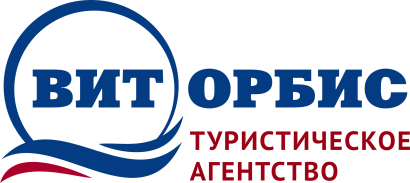       Республика Беларусь 210009                               г. Витебск, ул. Чапаева 4-38                                                            Тел./факс: +375 (212) 265-500МТС: +375 (29) 5-110-100  www.vitorbis.com  e-mail: vitorbis@mail.ruГрафик выездовСтоимостьДети до 12 лет16.03.2024 - 29.03.2024380 $ + 250 BYNТур. услуга = 200 BYN06.04.2024 - 19.04.2024380 $ + 250 BYNТур. услуга  = 200 BYN20.04.2024 - 03.05.2024380 $ + 250 BYNТур. услуга  = 200 BYN18.05.2024 - 31.05.2024380 $ + 250 BYNТур. услуга  = 200 BYN21.09.2024 - 04.10.2024380 $ + 250 BYNТур. услуга  = 200 BYN10.10.2024 - 23.10.2024380 $ + 250 BYNТур. услуга  = 200 BYN07.11.2024 - 20.11.2024380 $ + 250 BYNТур. услуга  = 200 BYN